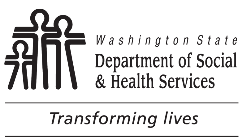 	Therapy Evaluation for Bed Transfer / Positioning Devices 	(Typically Bed or Side Rails)	Therapy Evaluation for Bed Transfer / Positioning Devices 	(Typically Bed or Side Rails)	Therapy Evaluation for Bed Transfer / Positioning Devices 	(Typically Bed or Side Rails)	Therapy Evaluation for Bed Transfer / Positioning Devices 	(Typically Bed or Side Rails)Note:	A Physical Therapist or Occupational Therapist must complete this form to determine a recommendation for bed rails or side rails and does not guarantee payment for the device.  Return the completed form to the client’s primary healthcare provider and the client’s caseworker.  Do not alter this form in any way.  Note:	A Physical Therapist or Occupational Therapist must complete this form to determine a recommendation for bed rails or side rails and does not guarantee payment for the device.  Return the completed form to the client’s primary healthcare provider and the client’s caseworker.  Do not alter this form in any way.  Note:	A Physical Therapist or Occupational Therapist must complete this form to determine a recommendation for bed rails or side rails and does not guarantee payment for the device.  Return the completed form to the client’s primary healthcare provider and the client’s caseworker.  Do not alter this form in any way.  Note:	A Physical Therapist or Occupational Therapist must complete this form to determine a recommendation for bed rails or side rails and does not guarantee payment for the device.  Return the completed form to the client’s primary healthcare provider and the client’s caseworker.  Do not alter this form in any way.  Note:	A Physical Therapist or Occupational Therapist must complete this form to determine a recommendation for bed rails or side rails and does not guarantee payment for the device.  Return the completed form to the client’s primary healthcare provider and the client’s caseworker.  Do not alter this form in any way.  Section 1.  Client Information (to be completed by Caseworker)Section 1.  Client Information (to be completed by Caseworker)Section 1.  Client Information (to be completed by Caseworker)Section 1.  Client Information (to be completed by Caseworker)Section 1.  Client Information (to be completed by Caseworker)CLIENT’S NAMECLIENT’S NAMECLIENT’S NAMECLIENT’S NAMECLIENT’S NAMECLIENT’S TELEPHONE NUMBER (WITH AREA CODE)CLIENT’S TELEPHONE NUMBER (WITH AREA CODE)CLIENT ID (PROVIDERONE NUMBER)CLIENT ID (PROVIDERONE NUMBER)DATE OF REQUESTCASEWORKER’S NAMECASEWORKER’S NAMECASEWORKER’S TELEPHONE NUMBER (WITH AREA CODE)CASEWORKER’S TELEPHONE NUMBER (WITH AREA CODE)CASEWORKER’S FAX NUMBER (WITH AREA CODE)CASE WORKER’S EMAILCASE WORKER’S EMAILCASE WORKER’S EMAILCASE WORKER’S EMAILCASE WORKER’S EMAILWhat is the diagnosis / medical condition for which the use of bed rails or side rails is being considered?  (Do not use ICD10 codes for the diagnosis.)What is the diagnosis / medical condition for which the use of bed rails or side rails is being considered?  (Do not use ICD10 codes for the diagnosis.)What is the diagnosis / medical condition for which the use of bed rails or side rails is being considered?  (Do not use ICD10 codes for the diagnosis.)What is the diagnosis / medical condition for which the use of bed rails or side rails is being considered?  (Do not use ICD10 codes for the diagnosis.)What is the diagnosis / medical condition for which the use of bed rails or side rails is being considered?  (Do not use ICD10 codes for the diagnosis.)Indicate if client resides in one of the following (or plans to admit in the near future):  Adult Family Home       Assisted Living Facility (including ARC / EARC)If client is, or will be in an in-home setting, how many hours a day is a caregiver available (average):       Indicate if client resides in one of the following (or plans to admit in the near future):  Adult Family Home       Assisted Living Facility (including ARC / EARC)If client is, or will be in an in-home setting, how many hours a day is a caregiver available (average):       Indicate if client resides in one of the following (or plans to admit in the near future):  Adult Family Home       Assisted Living Facility (including ARC / EARC)If client is, or will be in an in-home setting, how many hours a day is a caregiver available (average):       Indicate if client resides in one of the following (or plans to admit in the near future):  Adult Family Home       Assisted Living Facility (including ARC / EARC)If client is, or will be in an in-home setting, how many hours a day is a caregiver available (average):       Indicate if client resides in one of the following (or plans to admit in the near future):  Adult Family Home       Assisted Living Facility (including ARC / EARC)If client is, or will be in an in-home setting, how many hours a day is a caregiver available (average):       CLIENT’S PRIMARY HEALTHCARE PROVIDER’S NAMECLIENT’S PRIMARY HEALTHCARE PROVIDER’S NAMECLIENT’S PRIMARY HEALTHCARE PROVIDER’S NAMECLIENT’S PRIMARY HEALTHCARE PROVIDER’S NAMECLIENT’S PRIMARY HEALTHCARE PROVIDER’S NAMECLIENT’S PRIMARY HEALTHCARE PROVIDER’S TELEPHONE NUMBER (WITH AREA CODE) CLIENT’S PRIMARY HEALTHCARE PROVIDER’S TELEPHONE NUMBER (WITH AREA CODE) CLIENT’S PRIMARY HEALTHCARE PROVIDER’S TELEPHONE NUMBER (WITH AREA CODE) CLIENT’S PRIMARY HEALTHCARE PROVIDER’S FAX NUMBER
(WITH AREA CODE) CLIENT’S PRIMARY HEALTHCARE PROVIDER’S FAX NUMBER
(WITH AREA CODE) Section 2.  Evaluation (to be completed by OT or PT)Section 2.  Evaluation (to be completed by OT or PT)Section 2.  Evaluation (to be completed by OT or PT)Section 2.  Evaluation (to be completed by OT or PT)Section 2.  Evaluation (to be completed by OT or PT)What is the specific medical or functional need for the bed rails or side rails requested, including all related accessories and modifications?What is the specific medical or functional need for the bed rails or side rails requested, including all related accessories and modifications?What is the specific medical or functional need for the bed rails or side rails requested, including all related accessories and modifications?What is the specific medical or functional need for the bed rails or side rails requested, including all related accessories and modifications?What is the specific medical or functional need for the bed rails or side rails requested, including all related accessories and modifications?What other alternatives to bed rails or side rails have been tried?  What were the results of the trials?What other alternatives to bed rails or side rails have been tried?  What were the results of the trials?What other alternatives to bed rails or side rails have been tried?  What were the results of the trials?What other alternatives to bed rails or side rails have been tried?  What were the results of the trials?What other alternatives to bed rails or side rails have been tried?  What were the results of the trials?If no alternatives have been tried, please explain.If no alternatives have been tried, please explain.If no alternatives have been tried, please explain.If no alternatives have been tried, please explain.If no alternatives have been tried, please explain.Does the client already own similar equipment?  If yes, why does it not meet their current medical or functional needs?  Please include if this evaluation is due to a change in the client’s condition or setting.Does the client already own similar equipment?  If yes, why does it not meet their current medical or functional needs?  Please include if this evaluation is due to a change in the client’s condition or setting.Does the client already own similar equipment?  If yes, why does it not meet their current medical or functional needs?  Please include if this evaluation is due to a change in the client’s condition or setting.Does the client already own similar equipment?  If yes, why does it not meet their current medical or functional needs?  Please include if this evaluation is due to a change in the client’s condition or setting.Does the client already own similar equipment?  If yes, why does it not meet their current medical or functional needs?  Please include if this evaluation is due to a change in the client’s condition or setting.CLIENT NAMECLIENT ID (PROVIDER ONE NUMBER)CLIENT ID (PROVIDER ONE NUMBER)DATE OF REQUESTWould the transfer / positioning device be used with a hospital bed or standard bed?    Hospital       StandardWhat is the client’s ability to raise and lower rails?	  Independent        Requires assistanceWhat is the client’s cognitive ability?	  Consistently makes needs known	  Not able to make needs known	  Cognitively intact	  Cognitively impairedDoes client have a history of falls from bed?	  Yes	  NoWhat is the client’s transfer ability?    Full assist	  Moderate assist	  No assistWould the transfer / positioning device be used with a hospital bed or standard bed?    Hospital       StandardWhat is the client’s ability to raise and lower rails?	  Independent        Requires assistanceWhat is the client’s cognitive ability?	  Consistently makes needs known	  Not able to make needs known	  Cognitively intact	  Cognitively impairedDoes client have a history of falls from bed?	  Yes	  NoWhat is the client’s transfer ability?    Full assist	  Moderate assist	  No assistWould the transfer / positioning device be used with a hospital bed or standard bed?    Hospital       StandardWhat is the client’s ability to raise and lower rails?	  Independent        Requires assistanceWhat is the client’s cognitive ability?	  Consistently makes needs known	  Not able to make needs known	  Cognitively intact	  Cognitively impairedDoes client have a history of falls from bed?	  Yes	  NoWhat is the client’s transfer ability?    Full assist	  Moderate assist	  No assistWould the transfer / positioning device be used with a hospital bed or standard bed?    Hospital       StandardWhat is the client’s ability to raise and lower rails?	  Independent        Requires assistanceWhat is the client’s cognitive ability?	  Consistently makes needs known	  Not able to make needs known	  Cognitively intact	  Cognitively impairedDoes client have a history of falls from bed?	  Yes	  NoWhat is the client’s transfer ability?    Full assist	  Moderate assist	  No assistADDITIONAL COMMENTSADDITIONAL COMMENTSADDITIONAL COMMENTSADDITIONAL COMMENTSSection 3.  RecommendationSection 3.  RecommendationSection 3.  RecommendationSection 3.  RecommendationAre rails recommended to assist with transfer?	  Yes       NoAre rails recommended to assist with bed positioning?	  Yes       NoIs the purchase of bed rails or side rails recommended?	  Yes       NoIf “Yes,” type of rails recommended:
	Half rails       Full rails
	Other, including quarter-length or eighth-length bed rails, aka bed canes, stander bars, etc.;
	Please describe “Other” recommendation in detail:       If “No,” do you recommend an alternative device or equipment?    Yes       No
If “Yes,” what do you recommend?       Are rails recommended to assist with transfer?	  Yes       NoAre rails recommended to assist with bed positioning?	  Yes       NoIs the purchase of bed rails or side rails recommended?	  Yes       NoIf “Yes,” type of rails recommended:
	Half rails       Full rails
	Other, including quarter-length or eighth-length bed rails, aka bed canes, stander bars, etc.;
	Please describe “Other” recommendation in detail:       If “No,” do you recommend an alternative device or equipment?    Yes       No
If “Yes,” what do you recommend?       Are rails recommended to assist with transfer?	  Yes       NoAre rails recommended to assist with bed positioning?	  Yes       NoIs the purchase of bed rails or side rails recommended?	  Yes       NoIf “Yes,” type of rails recommended:
	Half rails       Full rails
	Other, including quarter-length or eighth-length bed rails, aka bed canes, stander bars, etc.;
	Please describe “Other” recommendation in detail:       If “No,” do you recommend an alternative device or equipment?    Yes       No
If “Yes,” what do you recommend?       Are rails recommended to assist with transfer?	  Yes       NoAre rails recommended to assist with bed positioning?	  Yes       NoIs the purchase of bed rails or side rails recommended?	  Yes       NoIf “Yes,” type of rails recommended:
	Half rails       Full rails
	Other, including quarter-length or eighth-length bed rails, aka bed canes, stander bars, etc.;
	Please describe “Other” recommendation in detail:       If “No,” do you recommend an alternative device or equipment?    Yes       No
If “Yes,” what do you recommend?       Section 4.  SignatureSection 4.  SignatureSection 4.  SignatureSection 4.  SignatureTHERAPIST’S SIGNATURE	DATETHERAPIST’S SIGNATURE	DATEPRINTED NAMEPRINTED NAMETHERAPIST’S TELEPHONE NUMBER (WITH AREA CODE)THERAPIST’S TELEPHONE NUMBER (WITH AREA CODE)THERAPIST’S FAX NUMBER (WITH AREA CODE)THERAPIST’S FAX NUMBER (WITH AREA CODE)Bed Transfer / Positioning Device Instructions and Work FlowAfter the expedited prior authorization for the bed transfer / positioning device evaluation is approved by the client’s Apple Health (AH) medical plan, the therapist contacts the client’s caseworker. See the AH Outpatient Rehabilitation billing guide for information for fee-for-service AH. Follow established authorization and billing protocols for AH managed care plans. If client is in-patient at an acute care setting or a resident of a skilled nursing facility, an in-house OT / PT can complete this form prior to discharge to a community setting.The Department of Social and Health Services / Area Agency on Aging (AAA) case worker initiates the request for a bed transfer / positioning device therapy evaluation by completing Section 1 of this form with client demographics, date of request, case worker name and contact information, average caregiving hours/day, and primary healthcare provider information (if known).The Bed Transfer / Positioning Device evaluation form is sent to the therapist for completion.The therapist completes the evaluation  using generally accepted standards of practice which will typically be an in-person evaluation, and uses this form to document their determination whether a device is recommended and if so, what style of device and their use. The therapist should document alternative devices recommended, if applicable. The therapist returns the completed form to the caseworker and sends a copy to the client’s primary healthcare provider, regardless of recommendation outcome. The caseworker should provide a copy to the client’s residential provider, when applicable.